Приложение № 1                                                                                        к постановлению главы                                                                                   Сосьвинского городского округа                                                                          от 16.04.2018 № 14  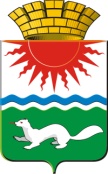 ДУМА СОСЬВИНСКОГО ГОРОДСКОГО ОКРУГАШестой  созыв   десятое  заседание   РЕШЕНИЕот  16.04.2018    №  14               		         п.г.т. СосьваОб исполнении  бюджета Сосьвинского городского округа за 2017  год       В соответствии с Бюджетным кодексом Российской Федерации, Федеральным законом от 06.10.2003 № 131-ФЗ «Об общих принципах  организации местного самоуправления в Российской Федерации», Положением «О бюджетном процессе в Сосьвинском городском округе», утвержденного решением Думы Сосьвинского городского округа от 11.06.2015  № 385,  руководствуясь статьями  22, 45 Устава Сосьвинского городского округа,  Сосьвинского городского округаРЕШИЛА:Статья 1Утвердить отчет об исполнении  бюджета  Сосьвинского городского округа (далее – местного бюджета)  за 2017 год, в том числе:1) общий объем доходов местного бюджета, поступивших в 2017 году, - 545246,3 тысяч рублей, в том числе по доходам, полученным в виде межбюджетных трансфертов из областного бюджета, -  406915,3 тысяч рублей;2) общий объем расходов местного бюджета, осуществленных в 2017 году, - 553950,7 тысяч рублей;3)  размер  дефицита  местного бюджета, - 8704,4 тысяч рублей;4) объем расходов на обслуживание муниципального  внутреннего долга, осуществленных в 2017 году, -  0,7  тысяч рублей.  Статья  21. Утвердить доходы местного бюджета по кодам классификации доходов бюджетов (приложение 1).2. Утвердить расходы местного бюджета по ведомственной структуре расходов  местного  бюджета (приложение 2). Утвердить расходы местного бюджета по разделам и подразделам классификации расходов бюджетов (приложение 3).3. Утвердить источники финансирования дефицита местного бюджета по кодам классификации источников финансирования дефицитов бюджетов (приложение 4).Статья 3Утвердить общий объем бюджетных ассигнований, направленных из местного бюджета на исполнение публичных нормативных обязательств Сосьвинского городского округа, -  32857,4 тысяч рублей.Статья 4Принять к сведению, что при исполнении местного бюджета объем муниципального долга Сосьвинского городского округа не превышал предельный объем муниципального долга Сосьвинского городского округа, установленного решением о бюджете на 2017 год.Статья 5Утвердить объем муниципального долга Сосьвинского городского округа   по состоянию на 1 января 2018 года в размере  350,3  тысяч рублей (приложение 5).Статья 6Утвердить объем средств, направленных из местного  бюджета на реализацию муниципальных  программ, - 543556,8  тысяч рублей (приложение 6).Статья 7 Утвердить исполнение Программы муниципальных внутренних заимствований Сосьвинского городского округа  (приложение 7). Статья  8Утвердить исполнение Программы муниципальных гарантий Сосьвинского городского округа (приложение 8) 	Статья 9	1. Настоящее решение вступает в силу с момента подписания.           2.Опубликовать настоящее решение в газете «Серовский рабочий». Статья 10Контроль  исполнения настоящего  решения возложить на постоянную депутатскую комиссию Думы Сосьвинского городского округа  по экономике, бюджету, финансам,  налогам  и использованию природных ресурсов (Телевной В.В.).Глава Сосьвинскогогородского округа                                                                                       Г.Н. МакаровПредседатель Думы Сосьвинского городского округа                                                             П.Е. Пикалов Приложение 1к решению «Об исполнении  бюджета Сосьвинского городскогоокруга за 2017 год»Доходы местного бюджета по кодам классификации доходов бюджетовПриложение 2к решению «Об исполнении  бюджета Сосьвинского городскогоокруга за 2017 год»Расходы местного бюджета по ведомственной структуре расходов   местного бюджетаПриложение 3к решению «Об исполнении  бюджета Сосьвинского городскогоокруга за 2017 год»Расходы местного бюджета по разделам и подразделам классификации расходов бюджетовПриложение  4        к решению «Об исполнении  бюджета  Сосьвинского городского округа за  2017 год»Источники финансирования дефицита местного бюджета по кодам классификации источников финансирования дефицитов бюджетовПриложение 5        к решению «Об исполнении  бюджета  Сосьвинского городского округа за  2017 год»Размер и  структура  муниципального долгаСосьвинского городского округа  по состоянию  на 1 января 2018 годаОбъем расходов на   обслуживание   муниципального    внутреннего    долга, 		  осуществленных в 2017 году, -  0,7 тысяч рублей.       Верхний предел муниципального долга Сосьвинского городского округа по состоянию  на 1 января 2018 года установлен в сумме  350,3  тысяч рублей, в том      числе по муниципальным гарантиям – 0,0 тысяч  рублей.Приложение 6        к решению «Об исполнении  бюджета  Сосьвинского городского округа за  2017 год»Объем средств, направленных из местного  бюджета на реализацию муниципальных  программ Приложение 7        к решению «Об исполнении  бюджета  Сосьвинского городского округа за  2017 год»Программа муниципальных внутренних заимствований Сосьвинского городского округаРаздел 1. Муниципальные внутренние заимствования Сосьвинского городского округа, осуществляемые в 2017 году Приложение 8        к решению «Об исполнении  бюджета  Сосьвинского городского округа за  2017 год»Программа муниципальных гарантий Сосьвинского  городского округа Раздел 1. Перечень  предоставленных  муниципальных гарантий Сосьвинского городского округа в 2017  годуРаздел 2. Общий объем муниципальных гарантий, предоставленных   в 2017 году Общий объем муниципальных гарантий, предоставленных в 2017 году в соответствии с разделами настоящей Программы, составил 200,0 тысяч рублей.Раздел 3. Общий объем бюджетных ассигнований, предоставленных  в 2017 году на исполнение муниципальных гарантий Сосьвинского городского округа по возможным гарантийным случаям № стро-киКод классификации  
доходов бюджетов  Наименование администратора   
доходов местного бюджета,   
администратора поступлений    
в бюджеты Российской Федерации  
или кода классификации доходов  
бюджетов       Сумма средств, поступившая в 2017 году в местный бюджет,  тысяч рублей12341Министерство природных ресурсов и экологии Свердловской области10,0201711690040 04 0000 140Прочие поступления от денежных взысканий (штрафов) и иных сумм в возмещение ущерба, зачисляемые в бюджеты городских округов10,03Территориальная комиссия по делам несовершеннолетних и защите их прав Северного управленческого округа8,9403911690040 04 0000 140Прочие поступления от денежных взысканий (штрафов) и иных сумм в возмещение ущерба, зачисляемые в бюджеты городских округов8,95Департамент Федеральной службы по надзору в сфере природопользования по  Уральскому федеральному округу47,9604811201010 01 6000 120Плата за выбросы загрязняющих веществ в атмосферный воздух стационарными объектами11,1704811201020 01 6000 120Плата за выбросы загрязняющих веществ в атмосферный воздух передвижными объектами0,1804811201030 01 6000 120Плата за сбросы загрязняющих веществ в водные объекты3,3904811201040 01 6000 120Плата за размещение отходов производства и потребления33,410Нижнеобское территориальное управление Федерального агентства по рыболовству5,81107611635020 04 6000 140Суммы по искам о возмещении вреда, причиненного окружающей среде, подлежащие зачислению в бюджеты городских округов2,81207611690040 04 0000 140Прочие поступления от денежных взысканий (штрафов) и иных сумм в возмещение ущерба, зачисляемые в бюджеты городских округов3,013Управление Федерального казначейства по Свердловской области7108,81410010302230 01 0000 110Доходы от уплаты акцизов на дизельное топливо, подлежащие распределению между бюджетами  субъектов Российской Федерации и местными бюджетами с учетом установленных дифференцированных нормативов отчислений в местные бюджеты2921,01510010302240 01 0000 110Доходы от уплаты акцизов на моторные масла для дизельных и (или) карбюраторных (инжекторных) двигателей, подлежащие распределению между бюджетами субъектов Российской Федерации и местными бюджетами с учетом установленных дифференцированных нормативов отчислений в местные бюджеты29,71610010302250 01 0000 110Доходы от уплаты акцизов на автомобильный бензин, подлежащие распределению между бюджетами субъектов Российской Федерации и местными бюджетами с учетом установленных дифференцированных нормативов отчислений в местные бюджеты4723,81710010302260 01 0000 110Доходы от уплаты акцизов на прямогонный бензин, подлежащие распределению между бюджетами субъектов Российской Федерации и местными бюджетами с учетом установленных дифференцированных нормативов отчислений в местные бюджеты-565,718Уральское УГАДН Федеральной службы по надзору в сфере транспорта20,01910611690040 04 6000 140Прочие поступления от денежных взысканий (штрафов) и иных сумм в возмещение ущерба, зачисляемые в бюджеты городских округов20,020Управление Федеральной         
налоговой службы               
по Свердловской области124914,32118210102010 01 0000 110Налог на доходы физических лиц с доходов, источником которых является налоговый агент, за исключением  доходов, в отношении которых исчисление и уплата налога осуществляются в соответствии со статьями 227, 227.1 и 228 Налогового кодекса российской Федерации    110043,32218210102020 01 0000 110Налог на доходы физических лиц с доходов, полученных от осуществления деятельности физическими лицами, зарегистрированными в качестве индивидуальных предпринимателей, нотариусов, занимающихся частной практикой, адвокатов, учредивших адвокатские кабинеты и других лиц, занимающихся частной практикой в соответствии  со статьей 227 Налогового кодекса Российской Федерации   3067,12318210102030 01 0000 110Налог на доходы физических лиц с доходов, полученных физическими лицами в соответствии со статьей 228 Налогового кодекса Российской Федерации   216,52418210102040 01 0000 110Налог на доходы физических лиц в виде фиксированных авансовых платежей с доходов, полученных физическими лицами, являющимися иностранными гражданами, осуществляющими трудовую деятельность по найму на основании патента в соответствии со статьей 227 Налогового кодекса Российской Федерации   46,72518210501010 01 0000 110Налог, взимаемый с налогоплательщиков, выбравших в качестве объекта налогообложения доходы282,92618210501020 01 0000 110Налог, взимаемый с налогоплательщиков, выбравших в качестве объекта налогообложения доходы, уменьшенные на величину расходов 870,42718210501050 01 0000 110Минимальный налог, зачисляемый в бюджеты субъектов Российской Федерации25,82818210502010 02 0000 110Единый налог на вмененный доход для отдельных видов деятельности    4047,52918210502020 02 0000 110Единый налог на вмененный доход для отдельных видов деятельности (за налоговые периоды, истекшие до 1 января 2011 года)    12,33018210503010 01 0000 110Единый сельскохозяйственный налог   4,73118210504010 02 0000 110Налог, взимаемый в связи с применением патентной системы налогообложения, зачисляемый в бюджеты городских округов 242,73218210601020 04 0000 110 Налог на имущество физических лиц, взимаемый по ставкам, применяемым к объектам налогообложения, расположенных в границах городских округов     1713,33318210606032 04 0000 110Земельный налог с организаций, обладающих  земельным участком, расположенным в границах городских округов     3285,63418210606042 04 0000 110Земельный налог с физических лиц, обладающих  земельным участком, расположенным в границах городских округов     766,13518210803010 01 0000 110Государственная пошлина  по делам, рассматриваемым в судах  общей юрисдикции, мировыми  судьями (за  исключением  Верховного Суда Российской Федерации)    288,73618211603010 01 6000 140 Денежные взыскания (штрафы) за нарушение законодательства о налогах и сборах, предусмотренные статьями 116, 118, статьей 119.1, пунктами 1 и 2 статьи 120, статьями 125, 126, 128, 129, 129.1, 132, 133, 134, 135, 135.1 Налогового кодекса Российской Федерации 0,737Администрация  Сосьвинского городского  округа36784,43890111302994 04 0001 130Прочие доходы от компенсации затрат бюджетов городских округов (в части возврата дебиторской задолженности прошлых лет)  100,33990120229999 04 0000 151Прочие субсидии бюджетам городских округов74,04090120230022 04 0000 151Субвенции  бюджетам городских округов  на предоставление гражданам субсидий  на оплату жилого  помещения и коммунальных  услуг4948,64190120230024 04 0000 151Субвенции бюджетам городских округов на выполнение передаваемых полномочий субъектов Российской Федерации27472,34290120235118 04 0000 151Субвенции бюджетам городских округов на осуществление   первичного  воинского учета на территориях,  где  отсутствуют  военные  комиссариаты591,04390120235250 04 0000 151Субвенции  бюджетам городских округов на оплату жилищно-коммунальных услуг отдельным категориям граждан3977,04490120235162 04 0000 151Субвенции бюджетам городских округов на компенсацию отдельным категориям граждан оплаты взноса на капитальный ремонт общего имущества в многоквартирном доме23,94590121960010 04 0000 151Возврат остатков субсидий, субвенций и иных межбюджетных трансфертов, имеющих целевое назначение, прошлых лет из бюджетов городских округов-402,746Отраслевой  орган администрации Сосьвинского городского округа «Комитет по управлению муниципальным имуществом»    3983,54790211105012 04 0001 120Доходы, получаемые в виде арендной платы за земельные участки, государственная собственность на которые не разграничена и которые расположены в границах городских округов782,54890211105024 04 0001 120Доходы, получаемые в  виде арендной платы за земли, находящиеся в собственности городских округов (за исключением земельных участков муниципальных бюджетных и автономных учреждений)  351,64990211105074 04 0003 120Доходы от сдачи в аренду  объектов нежилого фонда городских округов, находящихся в казне городских округов и не являющихся памятниками истории, культуры и градостроительства737,05090211105074 04 0004 120Плата за пользование жилым помещением (плата за наем) муниципального жилищного фонда городских округов1329,25190211302994 04 0001 130Прочие доходы от компенсации затрат бюджетов городских округов (в части возврата дебиторской задолженности прошлых лет)   2,65290211402043 04 0001 410Доходы от реализации объектов нежилого фонда иного имущества, находящегося в собственности городских округов (за исключением имущества муниципальных бюджетных и автономных учреждений, а также имущества муниципальных унитарных предприятий, в том числе казенных), в части реализации основных средств по указанному имуществу405,05390211402043 04 0000 440Доходы от реализации  иного имущества, находящегося  в собственности городских  округов (за исключением  имущества муниципальных бюджетных и автономных учреждений, а также имущества муниципальных унитарных  предприятий, в том числе казенных) в части реализации  материальных  запасов  по указанному имуществу215,95490211406012 04 0000 430Доходы от продажи земельных участков, государственная собст-венность  на которые не разгра-ничена и которые расположены  в границах  городских округов100,35590211406024 04 0000 430Доходы от продажи земельных участков, находящихся в собственности городских округов (за исключением земельных участков муниципальных автономных учреждений)57,15690211701040 04 0000 180Невыясненные поступления, зачисляемые в бюджеты городских округов 2,257Отраслевой орган администрации Сосьвинского городского округа «Комитет по жилищно-коммунальному хозяйству, строительству, энергетике, транспорту и связи»40364,85890310807173 01 1000 110Государственная пошлина  за выдачу органом местного самоуправления городского округа  специального разрешения на движение по автомобильным дорогам транспортных  средств, осуществляющих  перевозки опасных, тяжеловесных и (или) крупногабаритных грузов, зачисляемая в бюджеты городских округов 12,85990311690040 04 0000 140Прочие поступления от денежных взысканий (штрафов) и иных сумм в возмещение ущерба, зачисляемые в бюджеты городских округов916,16090320220216 04 0000 151Субсидии бюджетам городских округов  на осуществление дорожной деятельности в отношении автомобильных дорог общего пользования, а также капитального ремонта и ремонта дворовых территорий многоквартирных домов, проездов к дворовым территориям многоквар-тирных домов населенных пунктов38746,16190320230024 04 0000 151Субвенции бюджетам городских округов на выполнение передаваемых полномочий субъектов Российской Федерации295,06290320249999 04 0000 151Прочие межбюджетные трансферты, передаваемые бюджетам городских округов514,16390321904000 04 0000 151Возврат остатков субсидий, субвенций и иных межбюджетных трансфертов, имеющих целевое назначение, прошлых лет из бюджетов городских округов-119,364Отраслевой орган  администрации Сосьвинского городского округа «Управление образования»154870,06590611302994 04 0001 130Прочие доходы от компенсации затрат бюджетов городских округов (в части возврата дебиторской задолженности прошлых лет)2,16690611302994 04 0003 130Прочие доходы от компенсации затрат бюджетов городских округов (прочие доходы)634,46790620229999 04 0000 151Прочие субсидии бюджетам городских округов14050,26890620239999 04 0000 151Прочие субвенции бюджетам городских округов144108,46990620249999 04 0000 151Прочие межбюджетные трансферты, передаваемые бюджетам городских округов90,27090621804010 04 0000 180Доходы бюджетов городских округов от возврата бюджетными учреждениями остатков субсидий прошлых лет8,57190621960010 04 0000 151Возврат остатков субсидий, субвенций и иных межбюджетных трансфертов, имеющих целевое назначение, прошлых лет из бюджетов городских округов-4023,872Отраслевой орган  администрации  Сосьвинского городского округа «Управление по делам культуры,  молодежи и спорта»616,57390811302994 04 0003 130Прочие доходы от компенсации затрат бюджетов городских округов (прочие доходы)134,87490820229999 04 0000 151Прочие субсидии бюджетам городских округов474,17590821804010 04 0000 180Доходы бюджетов городских округов от возврата бюджетными учреждениями остатков субсидий прошлых лет7,676Контрольный орган Сосьвинского городского округа5,17791311302994 04 0001 130Прочие доходы от компенсации затрат бюджетов городских округов (в части возврата дебиторской задолженности прошлых лет)0,37891311690040 04 0000 140Прочие поступления от денежных взысканий (штрафов) и иных сумм в возмещение ущерба, зачисляемые в бюджеты городских округов4,879Финансовое  управление администрации  Сосьвинского городского округа176506,38091911632000 04 0000 140Денежные взыскания, налагаемые в возмещение ущерба, причиненного в результате незаконного или нецелевого использования бюджетных средств (в части бюджетов городских округов)426,38191920201001 04 0000 151Дотации бюджетам городских  округов на выравнивание бюджетной  обеспеченности141055,08291920202999 04 0000 151Прочие субсидии  бюджетам городских округов35025,083ИТОГО ДОХОДОВ545 246,3Но-мерп/пНаименование главного распорядителя бюджетных средств, раздела, подраздела, целевой статьи или вида расходовКод глав-
ного рас-по-
ряди-теляКод раз-
дела, под-
раз-
делаКод целевой статьиКод вида рас-
хо-
довСумма средств, предусмотренная решением о бюджете на 2017 год, тысяч рублейРасходы бюджета, осуществленные  в 2017годуРасходы бюджета, осуществленные  в 2017годуНо-мерп/пНаименование главного распорядителя бюджетных средств, раздела, подраздела, целевой статьи или вида расходовКод глав-
ного рас-по-
ряди-теляКод раз-
дела, под-
раз-
делаКод целевой статьиКод вида рас-
хо-
довСумма средств, предусмотренная решением о бюджете на 2017 год, тысяч рублейтысяч рублейв процентах123456789Администрация Сосьвинского городского округа90100000000000000000105 528,6100 529,495,3Общегосударственные вопросы9010100000000000000053 040,850 697,995,6Функционирование высшего должностного лица субъекта Российской Федерации и муниципального образования9010102000000000000052,113,726,3Непрограммные направления деятельности9010102700000000000052,113,726,3Глава  Сосьвинского городского округа9010102700121101000052,113,726,3Расходы на выплаты персоналу  государственных (муниципальных)  органов9010102700121101012052,113,726,3  Функционирование Правительства Российской Федерации, высших  исполнительных органов государственной власти субъектов Российской Федерации, местных администраций9010104000000000000016 219,515 608,396,2Муниципальная программа «Реализация и развитие муниципального управления в Сосьвинском городском округе до 2020 года»9010104010000000000016 219,515 608,396,2Подпрограмма «Обеспечение деятельности органов местного самоуправления Сосьвинского городского округа, подведомственных учреждений»9010104019000000000016 219,515 608,396,2Обеспечение деятельности администрации Сосьвинского городского округа  (центральный аппарат)9010104019011001000015 641,315 030,196,1 Расходы на выплаты персоналу  государственных (муниципальных)  органов9010104019011001012015 274,314 749,596,6  Иные закупки товаров, работ  и услуг для обеспечения государственных (муниципальных) нужд90101040190110010240232,7182,278,3Исполнение судебных актов9010104019011001083048,448,4100,0Уплата налогов, сборов и иных платежей9010104019011001085085,950,058,2Обеспечение деятельности главы администрации Сосьвинского городского округа90101040190110020000578,2578,2100,0Расходы на выплаты персоналу  государственных (муниципальных)  органов90101040190110020120578,2578,2100,0Другие общегосударственные вопросы9010113000000000000036 745,735 076,095,5Муниципальная программа «Реализация и развитие муниципального управления в Сосьвинском городском округе до 2020 года»9010113010000000000036 745,735 076,095,5Подпрограмма «Экономическое развитие и инвестиционная политика в Сосьвинском городском округе»90101130180000000000661,8661,8100,0Оказание финансовой помощи муниципальным унитарным предприятиям90101130183813117000661,8661,8100,0Субсидии юридическим лицам (кроме некоммерческих организаций), индивидуальным предпринимателям, физическим лицам - производителям товаров, работ, услуг90101130183813117810661,8661,8100,0Подпрограмма «Обеспечение деятельности органов местного самоуправления Сосьвинского городского округа, подведомственных учреждений»9010113019000000000036 083,934 414,295,4Исполнение судебных актов по искам к муниципальному образованию901011301903114800001 913,51 913,5100,0Исполнение судебных актов901011301903114808301 913,51 913,5100,0Осуществление государственного полномочия Свердловской области по созданию административных комиссий90101130190441200000102,394,692,5Расходы на выплаты персоналу  государственных (муниципальных)  органов90101130190441200120102,394,692,5Обеспечение  деятельности МКУ «Управление гражданской защиты и хозяйственного обслуживания Сосьвинского городского округа»9010113019061116000018 812,117 678,394,0Расходы на выплату  персоналу казенных учреждений9010113019061116011011 384,611 014,096,7  Иные закупки товаров, работ  и услуг для обеспечения государственных (муниципальных) нужд901011301906111602407 306,56 623,390,6 Уплата налогов, сборов и иных платежей90101130190611160850121,041,033,9Обеспечение  деятельности МКУ «Сосьвинский городской архив»901011301908111500001 316,01 153,687,7Расходы на выплату  персоналу казенных учреждений90101130190811150110891,0884,699,3Иные закупки товаров, работ  и услуг для обеспечения государственных (муниципальных) нужд90101130190811150240424,3269,063,4 Обеспечение деятельности МКУ «Централизованная бухгалтерия Сосьвинского городского округа»9010113019091117000013 405,713 040,097,3Расходы на выплату  персоналу казенных учреждений9010113019091117011011 935,411 871,399,5 Иные закупки товаров, работ  и услуг для обеспечения государственных (муниципальных) нужд901011301909111702401 469,31 168,779,5Осуществление мероприятий по погашению кредиторской задолженности под муниципальную гарантию90101130191013720000200,0200,0100,0Исполнение государственных (муниципальных) гарантий без права регрессного требования гаранта к принципалу или уступки гаранту прав требования бенефициара к принципалу90101130191013720840200,0200,0100,0Осуществление государственных полномочий органами местного самоуправления по хранению, комплектованию, учету и использованию архивных документов, относящихся к государственной собственности Свердловской области90101130191546100000260,0260,0100,0Иные закупки товаров, работ  и услуг для обеспечения государственных (муниципальных) нужд90101130191546100240260,0260,0100,0Осуществление государственного полномочия Свердловской области по определению перечня должностных лиц, уполномоченных составлять протоколы об административных правонарушениях, предусмотренных законом Свердловской области901011301916411000000,10,1100,0Иные закупки товаров, работ  и услуг для обеспечения государственных (муниципальных) нужд901011301916411002400,10,1100,0Реализация мер по поэтапному повышению средней заработной платы работников муниципальных архивных учреждений9010113019204620000074,074,0100,0Расходы на выплату  персоналу казенных учреждений9010113019204620011074,074,0100,0Национальная оборона90102000000000000000591,0591,0100,0Мобилизационная  и вневойсковая подготовка90102030000000000000591,0591,0100,0Муниципальная программа «Реализация и развитие муниципального управления в Сосьвинском городском округе до 2020 года»90102030100000000000591,0591,0100,0Подпрограмма «Осуществление первичного воинского учета на территории Сосьвинского городского округа»90102030160000000000591,0591,0100,0Осуществление первичного воинского учета на территориях, где отсутствуют военные комиссариаты90102030160151180000591,0591,0100,0Расходы на выплаты персоналу  государственных (муниципальных)  органов90102030160151180120591,0591,0100,0Национальная безопасность и правоохранительная деятельность901030000000000000007 772,57 527,296,8Защита населения и территорий от чрезвычайных  ситуаций природного и техногенного характера, гражданская оборона901030900000000000004 907,54 764,797,1Муниципальная программа «Реализация и развитие муниципального управления в Сосьвинском городском округе до 2020 года»901030901000000000004 907,54 764,797,1Подпрограмма «Защита населения Сосьвинского городского округа от чрезвычайных ситуаций, обеспечение первичных мер пожарной безопасности»901030901100000000004 907,54 764,797,1Приобретение горюче- смазочных материалов для перевозки населения с. Романово через р. Сосьва90103090111412122000100,095,095,0 Иные закупки товаров, работ  и услуг для обеспечения государственных (муниципальных) нужд90103090111412122240100,095,095,0Обеспечение деятельности единой дежурно-диспетчерской службы901030901121120600004 658,54 521,197,1 Расходы на выплату  персоналу казенных учреждений901030901121120601103 828,53 769,898,5Иные закупки товаров, работ  и услуг для обеспечения государственных (муниципальных) нужд90103090112112060240824,0751,491,2Приобретение наглядной документации и материальных ценностей для оборудования УКП9010309011281212100049,048,699,1Иные закупки товаров, работ  и услуг для обеспечения государственных (муниципальных) нужд9010309011281212124049,048,699,1Приобретение средств индивидуальной защиты и средств дозиметрического. химического и метеорологического контроля90103090112912120000100,0100,0100,0Иные закупки товаров, работ  и услуг для обеспечения государственных (муниципальных) нужд90103090112912120240100,0100,0100,0Обеспечение пожарной безопасности901031000000000000002 768,02 667,696,4Муниципальная программа «Реализация и развитие муниципального управления в Сосьвинском городском округе до 2020 года»901031001000000000002 768,02 667,696,4Подпрограмма «Защита населения Сосьвинского городского округа от чрезвычайных ситуаций, обеспечение первичных мер пожарной безопасности»901031001100000000002 768,02 667,696,4 Реализация мероприятий по ремонту источников наружного противопожарного водоснабжения901031001103121110002 668,02 667,6100,0Иные закупки товаров, работ  и услуг для обеспечения государственных (муниципальных) нужд901031001103121112402 668,02 667,6100,0Другие  вопросы области национальной безопасности и правоохранительной деятельности9010314000000000000097,095,097,9Муниципальная программа «Реализация и развитие муниципального управления в Сосьвинском городском округе до 2020 года»9010314010000000000097,095,097,9Подпрограмма «Профилактика социально-значимых заболеваний и укрепление здоровья населения Сосьвинского городского округа»901031401Г000000000020,020,0100,0Информирование населения о профилактике социально-значимых заболеваний и укрепление здоровья населения901031401Г057982000020,020,0100,0Иные закупки товаров, работ  и услуг для обеспечения государственных (муниципальных) нужд901031401Г057982024020,020,0100,0Подпрограмма «Противодействие идеологии терроризма, экстремизма и гармонизации межнациональных межконфессиональных отношений на территории Сосьвинского городского округа»901031401И000000000077,075,097,4Реализация мероприятий   по профилактике экстремизма и терроризма901031401И01108400004,02,050,0Иные закупки товаров, работ  и услуг для обеспечения государственных (муниципальных) нужд901031401И01108402404,02,050,0Обеспечение антитеррористической безопасности901031401И051068000073,073,0100,0Иные закупки товаров, работ  и услуг для обеспечения государственных (муниципальных) нужд901031401И051068024073,073,0100,0Национальная экономика901040000000000000001 505,71 485,798,7Сельское хозяйство и рыболовство9010405000000000000051,051,0100,0Муниципальная программа «Реализация и развитие муниципального управления в Сосьвинском городском округе до 2020 года»9010405010000000000051,051,0100,0Подпрограмма «Экономическое развитие и инвестиционная политика в Сосьвинском городском округе»9010405018000000000051,051,0100,0Предоставление субсидий сельскохозяйственным организациям Сосьвинского городского округа9010405018091377000051,051,0100,0Субсидии юридическим лицам (кроме некоммерческих организаций), индивидуальным предпринимателям, физическим лицам - производителям товаров, работ, услуг9010405018091377081051,051,0100,0Связь и информатика90104100000000000000499,8479,896,0Муниципальная программа «Реализация и развитие муниципального управления в Сосьвинском городском округе до 2020 года»90104100100000000000499,8479,896,0Подпрограмма «Развитие информационных технологий в Сосьвинском городском округе»90104100150000000000499,8479,896,0            Совершенствование системы муниципального управления в городском округе на основе использования современных информационных и телекоммуникационных технологий90104100151413950000499,8479,896,0 Иные закупки товаров, работ  и услуг для обеспечения государственных (муниципальных) нужд90104100151413950240499,8479,896,0Другие вопросы в области национальной экономики90104120000000000000954,9954,9100,0Муниципальная программа «Реализация и развитие муниципального управления в Сосьвинском городском округе до 2020 года»90104120100000000000954,9954,9100,0Подпрограмма «Градостроительство и выполнение отдельных функций в области строительства и архитектуры»90104120120000000000954,9954,9100,0 Выполнение мероприятий в области градостроительства90104120121213070000954,9954,9100,0Иные закупки товаров, работ  и услуг для обеспечения государственных (муниципальных) нужд90104120121213070240954,9954,9100,0Жилищно-коммунальное хозяйство90105000000000000000590,9507,885,9Жилищное хозяйство90105010000000000000192,8187,597,3Муниципальная программа «Реализация и развитие муниципального управления в Сосьвинском городском округе до 2020 года»90105010100000000000192,8187,597,3Подпрограмма «Обеспечение деятельности органов местного самоуправления Сосьвинского городского округа, подведомственных учреждений»90105010190000000000192,8187,597,3Оплата задолженности за услуги теплоснабжения в пустующих муниципальных квартирах90105010191413110000192,8187,597,3Иные закупки товаров, работ  и услуг для обеспечения государственных (муниципальных) нужд90105010191413110240192,8187,597,3Коммунальное хозяйство90105020000000000000398,1320,380,5Муниципальная программа «Реализация и развитие муниципального управления в Сосьвинском городском округе до 2020 года»90105020100000000000398,1320,380,5Подпрограмма «Экономическое развитие и инвестиционная политика в Сосьвинском городском округе»90105020180000000000398,1320,380,5Оказание финансовой помощи муниципальным унитарным предприятиям90105020183813117000398,1320,380,5Субсидии юридическим лицам (кроме некоммерческих организаций), индивидуальным предпринимателям, физическим лицам - производителям товаров, работ, услуг90105020183813117810398,1320,380,5Образование9010700000000000000059,459,4100,0Общее образование9010702000000000000059,459,4100,0Муниципальная программа «Реализация и развитие муниципального управления в Сосьвинском городском округе до 2020 года»9010702010000000000059,459,4100,0Подпрограмма «Обеспечение деятельности органов местного самоуправления Сосьвинского городского округа, подведомственных учреждений»9010702019000000000059,459,4100,0 Содержание объектов, находящихся в муниципальной собственности9010702019191362000059,459,4100,0Иные закупки товаров, работ  и услуг для обеспечения государственных (муниципальных) нужд9010702019191362024059,459,4100,0Социальная политика9011000000000000000041 685,739 384,094,5Пенсионное обеспечение901100100000000000003 215,63 215,6100,0Муниципальная программа «Реализация и развитие муниципального управления в Сосьвинском городском округе до 2020 года»901100101000000000003 215,63 215,6100,0Подпрограмма «Cоциальная поддержка и социальное обслуживание населения Сосьвинского городского округа»901100101400000000003 215,63 215,6100,0 Выплата пенсии за выслугу лет лицам, замещавшим муниципальные должности и должности муниципальной службы  Сосьвинского городского округа901100101401790900003 215,63 215,6100,0Публичные нормативные социальные выплаты гражданам901100101401790903103 215,63 215,6100,0Социальное обеспечение9011003000000000000035 693,633 397,093,6Муниципальная программа «Реализация и развитие муниципального управления в Сосьвинском городском округе до 2020 года»9011003010000000000035 693,633 397,093,6Подпрограмма «Cоциальная поддержка и социальное обслуживание населения Сосьвинского городского округа»9011003014000000000035 693,633 397,093,6Единовременная денежная выплата в связи с празднованием Дня Победы в Великой отечественной войне 1941-1945 годов9011003014027910000067,567,5100,0 Иные выплаты населению9011003014027910036067,567,5100,0 Оказание адресной материальной помощи90110030140479110000158,6158,499,9Иные выплаты населению90110030140479110360158,6158,499,9Организация похорон бездомных, одиноких граждан9011003014057962000040,028,471,1Иные закупки товаров, работ  и услуг для обеспечения государственных (муниципальных) нужд9011003014057962024040,028,471,1Осуществление государственного полномочия Российской Федерации по предоставлению отдельным категориям граждан компенсаций расходов на оплату жилого помещения и коммунальных услуг901100301406525000005 228,03 917,274,9Иные закупки товаров, работ  и услуг для обеспечения государственных (муниципальных) нужд9011003014065250024040,033,583,8Публичные нормативные социальные выплаты гражданам901100301406525003105 188,03 883,774,9Осуществление государственного полномочия Свердловской области по предоставлению гражданам субсидий на оплату жилого помещения и коммунальных услуг в соответствии с Законом Свердловской области «О наделении органов местного самоуправления муниципальных образований, расположенных на территории Свердловской области, государственным полномочием Свердловской области по предоставлению гражданам субсидий на оплату жилого помещения и коммунальных услуг»901100301407491000004 844,24 287,288,5 Иные закупки товаров, работ  и услуг для обеспечения государственных (муниципальных) нужд9011003014074910024036,936,9100,0Публичные нормативные социальные выплаты гражданам901100301407491003104 807,34 250,388,4Осуществление государственного полномочия Свердловской области  в соответствии с Законом Свердловской области «О наделении органов местного самоуправления муниципальных образований, расположенных на территории Свердловской области, государственным полномочием Свердловской области по предоставлению отдельным категориям граждан компенсаций расходов на оплату жилого помещения и коммунальных услуг»9011003014084920000025 330,324 914,498,4Иные закупки товаров, работ  и услуг для обеспечения государственных (муниципальных) нужд90110030140849200240215,1214,799,8Публичные нормативные социальные выплаты гражданам9011003014084920031025 115,224 699,698,3Осуществление государственного полномочия Свердловской области в соответствии с Законом Свердловской области «О наделении органов местного самоуправления муниципальных образований, расположенных на территории Свердловской области, государственным полномочием Свердловской области по предоставлению отдельным категориям граждан компенсаций расходов на оплату жилого помещения и коммунальных услуг» в части компенсации отдельным категориям граждан оплаты взноса на капитальный ремонт общего имущества в многоквартирном доме901100301411R462000025,023,995,7 Иные закупки товаров, работ  и услуг для обеспечения государственных (муниципальных) нужд901100301411R46202400,20,292,6Публичные нормативные социальные выплаты гражданам901100301411R462031024,823,895,8Другие вопросы в области социальной политики901100600000000000002 776,52 771,499,8Муниципальная программа «Реализация и развитие муниципального управления в Сосьвинском городском округе до 2020 года»901100601000000000002 776,52 771,499,8Подпрограмма «Cоциальная поддержка и социальное обслуживание населения Сосьвинского городского округа»901100601400000000002 776,52 771,499,8Осуществление государственного полномочия Свердловской области по предоставлению гражданам субсидий на оплату жилого помещения и коммунальных услуг в соответствии с Законом Свердловской области «О наделении органов местного самоуправления муниципальных образований, расположенных на территории Свердловской области, государственным полномочием Свердловской области по предоставлению гражданам субсидий на оплату жилого помещения и коммунальных услуг»90110060140749100000615,8615,299,9Расходы на выплату  персоналу казенных учреждений90110060140749100110360,7360,7100,0Иные закупки товаров, работ  и услуг для обеспечения государственных (муниципальных) нужд90110060140749100240255,1254,599,7 Осуществление государственного полномочия Свердловской области  в соответствии с Законом Свердловской области «О наделении органов местного самоуправления муниципальных образований, расположенных на территории Свердловской области, государственным полномочием Свердловской области по предоставлению отдельным категориям граждан компенсаций расходов на оплату жилого помещения и коммунальных услуг»901100601408492000002 160,72 156,399,8Расходы на выплату  персоналу казенных учреждений901100601408492001101 976,41 976,4100,0Иные закупки товаров, работ  и услуг для обеспечения государственных (муниципальных) нужд90110060140849200240184,3179,997,6Средства массовой информации90112000000000000000282,0275,797,8Другие вопросы в области средств массовой информации90112040000000000000282,0275,797,8Муниципальная программа «Реализация и развитие муниципального управления в Сосьвинском городском округе до 2020 года»90112040100000000000282,0275,797,8Подпрограмма «Обеспечение деятельности органов местного самоуправления Сосьвинского городского округа, подведомственных учреждений»90112040190000000000282,0275,797,8Опубликование  в средствах массовой информации нормативно-правовых актов Сосьвинского городского округа90112040190511500000282,0275,797,8  Иные закупки товаров, работ  и услуг для обеспечения государственных (муниципальных) нужд90112040190511500240282,0275,797,8Обслуживание государственного и муниципального долга901130000000000000000,70,7100,0Обслуживание   государственного внутреннего  и муниципального долга901130100000000000000,70,7100,0Муниципальная программа «Реализация и развитие муниципального управления в Сосьвинском городском округе до 2020 года»901130101000000000000,70,7100,0Подпрограмма «Обеспечение деятельности органов местного самоуправления Сосьвинского городского округа, подведомственных учреждений»901130101900000000000,70,7100,0Процентные платежи по муниципальному долгу901130101918114800000,70,7100,0Обслуживание муниципального долга901130101918114807300,70,7100,0Отраслевой  орган администрации Сосьвинского городского округа «Комитет по управлению муниципальным имуществом»902000000000000000007 211,44 510,862,6Общегосударственные вопросы902010000000000000005 557,92 967,753,4Другие общегосударственные вопросы902011300000000000005 557,92 967,753,4Муниципальная программа  «Повышение эффективности управлением муниципальным имуществом Сосьвинского городского округа до 2020 года»902011302000000000005 530,72 940,553,2Подпрограмма  «Управление муниципальной собственностью Сосьвинского городского округа»902011302100000000002 966,0394,713,3Организация и проведение мероприятий по оценке имущества90201130213513190000145,0131,090,3  Иные закупки товаров, работ  и услуг для обеспечения государственных (муниципальных) нужд90201130213513190240145,0131,090,3Расходы на содержание и приобретение объектов движимого и недвижимого имущества находящегося в казне Сосьвинского городского округа902011302136117000002 783,5233,78,4 Иные закупки товаров, работ  и услуг для обеспечения государственных (муниципальных) нужд902011302136117002402 781,7232,08,3Уплата налогов, сборов и иных платежей902011302136117008501,81,797,1Заключение договоров с юридическими и физическими лицами на охрану и хранение объектов находящихся в казне Сосьвинского городского округа и поставленных на учет как бесхозяйное имущество9020113021371318000037,530,080,0Иные закупки товаров, работ  и услуг для обеспечения государственных (муниципальных) нужд9020113021371318024037,530,080,0Подпрограмма  «Обеспечение реализации муниципальной программы «Повышение эффективности управлением муниципальным имуществом Сосьвинского городского округа до 2020 года»902011302300000000002 564,82 545,899,3Обеспечение деятельности Отраслевого органа администрации Сосьвинского городского округа  «Комитет по управлению муниципальным имуществом» (центральный аппарат)902011302301100100002 564,82 545,899,3Расходы на выплаты персоналу  государственных (муниципальных)  органов902011302301100101202 551,32 532,399,3Иные закупки товаров, работ  и услуг для обеспечения государственных (муниципальных) нужд9020113023011001024013,513,5100,0Непрограммные направления деятельности9020113700000000000027,227,2100,0Резервный фонд администрации городского округа9020113700011105000027,227,2100,0 Иные закупки товаров, работ  и услуг для обеспечения государственных (муниципальных) нужд9020113700011105024027,227,2100,0Национальная экономика902040000000000000001 653,51 543,193,3Лесное хозяйство9020407000000000000054,054,0100,0Муниципальная программа  «Повышение эффективности управлением муниципальным имуществом Сосьвинского городского округа до 2020 года»9020407020000000000054,054,0100,0Подпрограмма  «Создание системы кадастра недвижимости  Сосьвинского городского округа»9020407022000000000054,054,0100,0 Проведение мероприятий лесоустройства в отношении городских лесов9020407022071378000054,054,0100,0Иные закупки товаров, работ  и услуг для обеспечения государственных (муниципальных) нужд9020407022071378024054,054,0100,0Связь и информатика9020410000000000000059,059,0100,0Муниципальная программа  «Повышение эффективности управлением муниципальным имуществом Сосьвинского городского округа до 2020 года»9020410020000000000059,059,0100,0Подпрограмма  «Обеспечение реализации муниципальной программы «Повышение эффективности управлением муниципальным имуществом Сосьвинского городского округа до 2020 года»9020410023000000000059,059,0100,0Лицензионное обслуживание программного комплекса «БАРС»9020410023021392000059,059,0100,0Иные закупки товаров, работ  и услуг для обеспечения государственных (муниципальных) нужд9020410023021392024059,059,0100,0Другие вопросы в области национальной экономики902041200000000000001 540,51 430,192,8Муниципальная программа  «Повышение эффективности управлением муниципальным имуществом Сосьвинского городского округа до 2020 года»902041202000000000001 540,51 430,192,8Подпрограмма  «Создание системы кадастра недвижимости  Сосьвинского городского округа»902041202200000000001 540,51 430,192,8 Проведение межевания земель под объектами недвижимости, земель предоставленных гражданам, относящихся к наименее защищенным категориям  населения, для  огородничества, личного подсобного хозяйства, для индивидуального жилищного и гаражного строительства, земельных участков, занятых городскими лесами , с постановкой земельного участка на кадастровый учет , охрана городских лесов90204120220813200000584,9536,391,7 Иные закупки товаров, работ  и услуг для обеспечения государственных (муниципальных) нужд90204120220813200240584,9536,391,7Техническая инвентаризация объектов недвижимости являющихся муниципальной собственностью90204120220913710000796,6734,992,2 Иные закупки товаров, работ  и услуг для обеспечения государственных (муниципальных) нужд90204120220913710240796,6734,992,2Проведение кадастровых работ и межевания в отношении бесхозяйных объектов недвижимости90204120221013107000159,0159,0100,0Иные закупки товаров, работ  и услуг для обеспечения государственных (муниципальных) нужд90204120221013107240159,0159,0100,0Отраслевой орган администрации Сосьвинского городского округа «Комитет по жилищно- коммунальному хозяйству, строительству, энергетике, транспорту и связи»90300000000000000000113 891,6100 542,988,3Общегосударственные вопросы9030100000000000000024 779,924 709,699,7Другие общегосударственные вопросы9030113000000000000024 779,924 709,699,7Муниципальная программа  «Развитие жилищно-коммунального хозяйства, транспортной инфраструктуры и повышение энергетической эффективности в Сосьвинском городском округе до 2020  года»9030113030000000000024 779,924 709,699,7Подпрограмма «Предоставление субсидий предприятиям ЖКХ Сосьвинского городского округа»9030113038000000000024 779,924 709,699,7Финансирование исполнения муниципального задания МАУ «Эксплуатационно-хозяйственное управление Сосьвинского городского округа»9030113038051394000023 625,423 625,4100,0Субсидии автономным учреждениям9030113038051394062023 625,423 625,4100,0Предоставление субсидий на капитальный ремонт муниципального имущества90301130380613102000600,5530,288,3Субсидии автономным учреждениям90301130380613102620600,5530,288,3Предоставление субсидий на приобретение спецтехники с дополнительным оборудованием90301130380913115000554,0554,0100,0 Субсидии автономным учреждениям90301130380913115620554,0554,0100,0Национальная безопасность и правоохранительная деятельность90303000000000000000231,049,721,5Обеспечение пожарной безопасности90303100000000000000231,049,721,5Муниципальная программа  «Развитие жилищно-коммунального хозяйства, транспортной инфраструктуры и повышение энергетической эффективности в Сосьвинском городском округе до 2020  года»90303100300000000000231,049,721,5Подпрограмма «Предоставление субсидий предприятиям ЖКХ Сосьвинского городского округа»90303100380000000000231,049,721,5 Предоставление субсидий на создание минерализованных полос вокруг населенных пунктов, расположенных вблизи лесного массива90303100380712104000231,049,721,5 Субсидии автономным учреждениям90303100380712104620231,049,721,5Национальная экономика9030400000000000000051 502,441 416,580,4Сельское хозяйство и рыболовство90304050000000000000331,2291,788,1Муниципальная программа  «Развитие жилищно-коммунального хозяйства, транспортной инфраструктуры и повышение энергетической эффективности в Сосьвинском городском округе до 2020  года»90304050300000000000331,2291,788,1Подпрограмма «Благоустройство населенных пунктов»90304050390000000000331,2291,788,1Осуществление государственного полномочия Свердловской области   по организации проведения мероприятий по отлову и содержанию безнадзорных собак90304050390542П00000331,2291,788,1Иные закупки товаров, работ  и услуг для обеспечения государственных (муниципальных) нужд90304050390542П0024019,00,00,0Субсидии автономным учреждениям90304050390542П00620312,2291,793,4Дорожное хозяйство (дорожные фонды)9030409000000000000051 171,241 124,880,4Муниципальная программа  «Развитие жилищно-коммунального хозяйства, транспортной инфраструктуры и повышение энергетической эффективности в Сосьвинском городском округе до 2020  года»9030409030000000000051 171,241 124,880,4Подпрограмма  «Развитие транспортной инфраструктуры и обеспечение безопасности дорожного движения»9030409036000000000051 171,241 124,880,4Капитальный ремонт автомобильных дорог, дворовых территорий  общего пользования местного значения903040903601143000003 000,22 684,489,5Иные закупки товаров, работ  и услуг для обеспечения государственных (муниципальных) нужд903040903601143002403 000,22 684,489,5Капитальный ремонт автомобильных дорог общего пользования местного значения, осуществляемый за счет средств областного бюджета9030409036014420000038 746,133 021,085,2Иные закупки товаров, работ  и услуг для обеспечения государственных (муниципальных) нужд9030409036014420024038 746,133 021,085,2Строительство, реконструкция, капитальный ремонт, ремонт автомобильных дорог общего пользования местного значения90304090360144600000341,4341,4100,0Иные закупки товаров, работ  и услуг для обеспечения государственных (муниципальных) нужд90304090360144600240341,4341,4100,0Содержание и ремонт автомобильных дорог общего пользования местного значения903040903602149800003 668,43 123,185,1Иные закупки товаров, работ  и услуг для обеспечения государственных (муниципальных) нужд903040903602149802403 468,42 923,184,3 Субсидии автономным учреждениям90304090360214980620200,0200,0100,0Проектирование дорог местного значения903040903603149900001 001,4447,444,7Иные закупки товаров, работ  и услуг для обеспечения государственных (муниципальных) нужд903040903603149902401 001,4447,444,7 Обеспечение безопасности дорожного движения903040903604145300004 413,71 507,734,2  Иные закупки товаров, работ  и услуг для обеспечения государственных (муниципальных) нужд903040903604145302402 146,9297,013,8                Субсидии автономным учреждениям903040903604145306202 266,81 210,753,4Жилищно-коммунальное хозяйство9030500000000000000026 926,324 279,890,2Жилищное хозяйство903050100000000000006 897,85 945,386,2Муниципальная программа  «Развитие жилищно-коммунального хозяйства, транспортной инфраструктуры и повышение энергетической эффективности в Сосьвинском городском округе до 2020  года»903050103000000000006 098,45 197,185,2Подпрограмма «Организация капитальных ремонтов многоквартирных домов Сосьвинского городского округа»903050103200000000005 223,44 884,293,5Организация капитальных ремонтов общего имущества многоквартирных домов903050103201132200001 923,41 588,582,6Иные закупки товаров, работ  и услуг для обеспечения государственных (муниципальных) нужд903050103201132202401 923,41 588,582,6Взнос региональному оператору на капитальный ремонт общего имущества в многоквартирных домах городского округа903050103202138000003 300,03 295,799,9Иные закупки товаров, работ  и услуг для обеспечения государственных (муниципальных) нужд903050103202138002403 300,03 295,799,9Подпрограмма  «Переселение граждан  Сосьвинского городского округа из аварийных многоквартирных домов»90305010330000000000815,0312,938,4Проектирование, экспертиза  мероприятий по переселению граждан из аварийного жилого фонда90305010330363230000815,0312,938,4Иные закупки товаров, работ  и услуг для обеспечения государственных (муниципальных) нужд9030501033036323024030,030,0100,0 Бюджетные инвестиции90305010330363230410785,0282,936,0Подпрограмма «Повышение энергетической эффективности в Сосьвинском городском округе»9030501034000000000060,00,00,0Осуществление технических мероприятий по энергосбережению и повышению энергетической эффективности объектов Сосьвинского городского округа9030501034011328000060,00,00,0 Иные закупки товаров, работ  и услуг для обеспечения государственных (муниципальных) нужд9030501034011328024060,00,00,0Непрограммные направления деятельности90305017000000000000799,4748,393,6Резервный фонд администрации городского округа90305017000111050000285,3285,3100,0 Иные закупки товаров, работ  и услуг для обеспечения государственных (муниципальных) нужд90305017000111050240285,3285,3100,0Резервный фонд Правительства Свердловской области90305017009040700000514,1463,090,1Иные закупки товаров, работ  и услуг для обеспечения государственных (муниципальных) нужд90305017009040700240514,1463,090,1Коммунальное хозяйство9030502000000000000010 069,99 768,297,0Муниципальная программа  «Развитие жилищно-коммунального хозяйства, транспортной инфраструктуры и повышение энергетической эффективности в Сосьвинском городском округе до 2020  года»903050203000000000009 905,99 604,297,0Подпрограмма  «Модернизация объектов коммунальной  инфраструктуры Сосьвинского городского округа»903050203100000000004 432,84 209,495,0Модернизация объектов коммунальной инфраструктуры Сосьвинского городского округа90305020310113116000848,0848,0100,0 Бюджетные инвестиции90305020310113116410848,0848,0100,0Проектирование  объектов коммунальной инфраструктуры Сосьвинского городского округа903050203103632100001 105,5911,082,4Бюджетные инвестиции903050203103632104101 105,5911,082,4Мероприятия в области коммунального хозяйства90305020310413640000401,5374,693,3 Иные закупки товаров, работ  и услуг для обеспечения государственных (муниципальных) нужд90305020310413640240401,5374,693,3Капитальный ремонт тепловых, водопроводных, канализационных сетей в Сосьвинском городском округе903050203105132100001 877,81 875,999,9Иные закупки товаров, работ  и услуг для обеспечения государственных (муниципальных) нужд903050203105132102401 877,81 875,999,9Разработка, экспертиза схем коммунальной инфраструктуры Сосьвинского городского округа90305020310913640000200,0200,0100,0Иные закупки товаров, работ  и услуг для обеспечения государственных (муниципальных) нужд90305020310913640240200,0200,0100,0Подпрограмма «Повышение энергетической эффективности в Сосьвинском городском округе»9030502034000000000077,40,00,0Осуществление технических мероприятий по энергосбережению и повышению энергетической эффективности объектов Сосьвинского городского округа9030502034011328000077,40,00,0Иные закупки товаров, работ  и услуг для обеспечения государственных (муниципальных) нужд9030502034011328024077,40,00,0Бюджетные инвестиции903050203401132804100,00,00,0Подпрограмма «Предоставление субсидий предприятиям ЖКХ Сосьвинского городского округа»903050203800000000005 395,75 394,7100,0Предоставление субсидий на компенсацию выпадающих доходов при оказании банных услуг населению90305020380113340000145,4145,4100,0Субсидии юридическим лицам (кроме некоммерческих организаций), индивидуальным предпринимателям, физическим лицам - производителям товаров, работ, услуг90305020380113340810145,4145,4100,0Предоставление субсидий организациям, предоставляющим населению услуги  водоснабжения и водоотведения по тарифам, не обеспечивающим возмещение издержек90305020380213330000793,3793,3100,0Субсидии юридическим лицам (кроме некоммерческих организаций), индивидуальным предпринимателям, физическим лицам - производителям товаров, работ, услуг90305020380213330810793,3793,3100,0 Предоставление субсидий  организациям или индивидуальным предпринимателям, являющимися исполнителями коммунальных услуг, в целях возмещения затрат, связанных с предоставлением гражданам, проживающим на территории Сосьвинского городского округа, меры социальной поддержки по частичному освобождению от платы за коммунальные услуги903050203804139600001 457,01 456,099,9Субсидии юридическим лицам (кроме некоммерческих организаций), индивидуальным предпринимателям, физическим лицам - производителям товаров, работ, услуг903050203804139608101 457,01 456,099,9Расходы в рамках концессионного соглашения по теплоснабжению903050203808131060003 000,03 000,0100,0Бюджетные инвестиции903050203808131064103 000,03 000,0100,0Непрограммные направления деятельности90305027000000000000164,0164,0100,0Резервный фонд администрации городского округа90305027000111050000164,0164,0100,0Иные закупки товаров, работ  и услуг для обеспечения государственных (муниципальных) нужд90305027000111050240164,0164,0100,0Благоустройство903050300000000000008 804,18 360,395,0Муниципальная программа  «Развитие жилищно-коммунального хозяйства, транспортной инфраструктуры и повышение энергетической эффективности в Сосьвинском городском округе до 2020  года»903050303000000000008 804,18 360,395,0Подпрограмма «Благоустройство населенных пунктов»903050303900000000008 804,18 360,395,0Уличное освещение903050303901132400005 333,65 317,499,7 Субсидии автономным учреждениям903050303901132406205 333,65 317,499,7Организация и содержание мест захоронения90305030390213260000105,076,172,5Субсидии автономным учреждениям90305030390213260620105,076,172,5Озеленение90305030390313250000200,0200,0100,0Субсидии автономным учреждениям90305030390313250620200,0200,0100,0Прочие мероприятия по благоустройству и содержанию дворовых территорий903050303904132700003 165,52 766,887,4Иные закупки товаров, работ  и услуг для обеспечения государственных (муниципальных) нужд90305030390413270240200,00,00,0Субсидии автономным учреждениям903050303904132706202 965,52 766,893,3Другие вопросы в области жилищно-коммунального хозяйства903050500000000000001 154,4205,917,8Муниципальная программа  «Развитие жилищно-коммунального хозяйства, транспортной инфраструктуры и повышение энергетической эффективности в Сосьвинском городском округе до 2020  года»903050503000000000001 154,4205,917,8Подпрограмма  «Охрана окружающей среды и обращение с отходами производства и потребления на территории Сосьвинского городского округа»903050503500000000001 154,4205,917,8Проектирование объектов по охране окружающей среды903050503502122900001 154,4205,917,8Бюджетные инвестиции903050503502122904101 154,4205,917,8Охрана окружающей среды90306000000000000000786,5551,570,1Охрана объектов растительного и животного мира и среды их обитания90306030000000000000786,5551,570,1Муниципальная программа  «Развитие жилищно-коммунального хозяйства, транспортной инфраструктуры и повышение энергетической эффективности в Сосьвинском городском округе до 2020  года»90306030300000000000786,5551,570,1Подпрограмма  «Охрана окружающей среды и обращение с отходами производства и потребления на территории Сосьвинского городского округа»90306030350000000000786,5551,570,1Ремонт источников нецентрализованного водоснабжения90306030350312570000505,7505,7100,0Иные закупки товаров, работ  и услуг для обеспечения государственных (муниципальных) нужд90306030350312570240505,7505,7100,0Охрана окружающей среды и природопользования90306030350412970000280,845,816,3Иные закупки товаров, работ  и услуг для обеспечения государственных (муниципальных) нужд90306030350412970240280,845,816,3Образование903070000000000000009 665,69 535,998,7Дошкольное образование903070100000000000009 535,99 535,9100,0Муниципальная программа  «Развитие жилищно-коммунального хозяйства, транспортной инфраструктуры и повышение энергетической эффективности в Сосьвинском городском округе до 2020  года»903070103000000000009 535,99 535,9100,0Подпрограмма  «Строительство объектов социальной и коммунальной инфраструктуры Сосьвинского городского округа»903070103700000000009 535,99 535,9100,0Строительство и реконструкция зданий дошкольных организаций903070103701253100009 535,99 535,9100,0Исполнение судебных актов903070103701253108309 535,99 535,9100,0Дополнительное образование детей90307030000000000000129,70,00,0Муниципальная программа  «Развитие жилищно-коммунального хозяйства, транспортной инфраструктуры и повышение энергетической эффективности в Сосьвинском городском округе до 2020  года»90307030300000000000129,70,00,0Подпрограмма  «Строительство объектов социальной и коммунальной инфраструктуры Сосьвинского городского округа»90307030370000000000129,70,00,0Проектирование общеобразовательных  организаций90307030370325310000129,70,00,0Иные закупки товаров, работ  и услуг для обеспечения государственных (муниципальных) нужд90307030370325310240129,70,00,0Отраслевой  орган администрации Сосьвинского городского округа «Управление образования»90600000000000000000289 513,1282 714,497,7Национальная безопасность и правоохранительная деятельность90603000000000000000104,0104,0100,0Другие  вопросы области национальной безопасности и правоохранительной деятельности90603140000000000000104,0104,0100,0Муниципальная программа «Развитие образования в Сосьвинском городском округе до 2020 года»90603140600000000000104,0104,0100,0Подпрограмма «Профилактика социально-значимых заболеваний и укрепление здоровья обучающихся (воспитанников) образовательных учреждений Сосьвинского городского округа»9060314068000000000052,052,0100,0Реализация мероприятий межведомственных комиссий по социально значимым заболеваниям9060314068011585000052,052,0100,0Субсидии бюджетным учреждениям9060314068011585061052,052,0100,0Подпрограмма «Противодействие идеологии терроризма, экстремизма и профилактике межнациональных конфликтов в образовательных учреждениях Сосьвинского городского округа»9060314069000000000052,052,0100,0Реализация мероприятий по противодействию идеологии терроризма, экстремизма и профилактике межнациональных конфликтов в образовательных учреждениях Сосьвинского городского округа9060314069011058000052,052,0100,0Субсидии бюджетным учреждениям9060314069011058061052,052,0100,0Образование90607000000000000000289 409,1282 610,497,7Дошкольное образование9060701000000000000077 267,674 867,396,9Муниципальная программа «Развитие образования в Сосьвинском городском округе до 2020 года»9060701060000000000077 267,674 867,396,9Подпрограмма «Развитие дошкольного образования в Сосьвинском городском округе»9060701061000000000072 676,870 636,597,2Финансовое обеспечение государственных гарантий реализации прав на получение общедоступного и бесплатного дошкольного образования в муниципальных дошкольных образовательных организациях в части финансирования расходов на оплату труда работников дошкольных образовательных организаций9060701061014511000041 237,641 237,4100,0Субсидии бюджетным учреждениям9060701061014511061041 237,641 237,4100,0Финансовое обеспечение государственных гарантий реализации прав на получение общедоступного и бесплатного дошкольного образования в муниципальных дошкольных образовательных организациях в части финансирования расходов на приобретение учебников и учебных пособий, средств обучения, игр, игрушек90607010610245120000777,0752,096,8Субсидии бюджетным учреждениям90607010610245120610777,0752,096,8Организация предоставления дошкольного образования, создание условий для присмотра и ухода за детьми, содержания детей в муниципальных образовательных учреждениях9060701061031535000030 662,228 647,293,4Субсидии бюджетным учреждениям9060701061031535061030 662,228 647,293,4Подпрограмма «Укрепление и развитие материально-технической базы образовательных учреждений Сосьвинского городского округа»906070106500000000004 590,84 230,892,2Обеспечение мероприятий по укреплению и развитию материально-технической базы муниципальных учреждений906070106501153900004 590,84 230,892,2Субсидии бюджетным учреждениям906070106501153906104 590,84 230,892,2Общее образование90607020000000000000167 686,4164 068,397,8Муниципальная программа «Развитие образования в Сосьвинском городском округе до 2020 года»90607020600000000000167 686,4164 068,397,8Подпрограмма «Развитие общего образования в Сосьвинском городском округе»90607020620000000000155 335,0151 775,997,7Финансовое обеспечение государственных гарантий реализации прав на получение общедоступного и бесплатного дошкольного, начального общего, основного общего, среднего общего образования в муниципальных общеобразовательных организациях и финансовое обеспечение дополнительного образования детей в муниципальных общеобразовательных организациях в части финансирования расходов на оплату труда работников общеобразовательных организаций9060702062014531000098 850,198 850,1100,0 Субсидии бюджетным учреждениям9060702062014531061098 850,198 850,1100,0Финансовое обеспечение государственных гарантий реализации прав на получение общедоступного и бесплатного дошкольного, начального общего, основного общего, среднего общего образования в муниципальных общеобразовательных организациях и финансовое обеспечение дополнительного образования детей в муниципальных общеобразовательных организациях в части финансирования расходов на приобретение учебников и учебных пособий, средств обучения, игр, игрушек906070206202453200003 243,73 230,899,6 Субсидии бюджетным учреждениям906070206202453206103 243,73 230,899,6Осуществление мероприятий по организации питания в муниципальных общеобразовательных организациях906070206203454000008 975,07 200,080,2 Субсидии бюджетным учреждениям906070206203454006108 975,07 200,080,2 Организация предоставления общего образования и создание условий для содержания детей в муниципальных общеобразовательных учреждениях9060702062041536000044 266,242 495,096,0 Субсидии бюджетным учреждениям9060702062041536061044 266,242 495,096,0Подпрограмма «Укрепление и развитие материально-технической базы образовательных учреждений Сосьвинского городского округа»9060702065000000000012 321,412 262,499,5 Обеспечение мероприятий по укреплению и развитию материально-технической базы муниципальных учреждений9060702065011539000010 456,910 398,399,4Субсидии бюджетным учреждениям9060702065011539061010 456,910 398,399,4Создание новых мест в образовательных учреждениях Сосьвинского городского округа реализующих программы начального общего, основного общего, среднего общего образования90607020650415112000172,3172,099,8 Субсидии бюджетным учреждениям90607020650415112610172,3172,099,8Оснащение специализированным оборудованием спортивной площадки для занятий гимнастикой МБОУ СОШ № 1 р.п. Сосьва им. Героя РФ Романова В.В.90607020650515114000128,4128,4100,0  Субсидии бюджетным учреждениям90607020650515114610128,4128,4100,0Создание спортивных площадок (оснащение спортивным оборудованием) для занятий уличной гимнастикой90607020650548500000128,4128,4100,0 Субсидии бюджетным учреждениям90607020650548500610128,4128,4100,0Устранение нарушений. выявленных органами государственного надзора в результате проверок муниципальных общеобразовательных учреждений Сосьвинского городского округа9060702065061512500071,871,8100,0 Субсидии бюджетным учреждениям9060702065061512561071,871,8100,0 Осуществление мероприятий, направленных на устранение нарушений, выявленных органами государственного надзора в результате проверок в муниципальных общеобразовательных организациях90607020650645Э000001 363,61 363,6100,0  Субсидии бюджетным учреждениям90607020650645Э006101 363,61 363,6100,0Подпрограмма «Создание безопасных условий в муниципальных образовательных учреждениях Сосьвинского городского округа»9060702066000000000030,030,0100,0Изготовление и распространение световозвращающих приспособлений среди  дошкольников и учащихся младших классов образовательных организаций9060702066021459000030,030,0100,0Субсидии бюджетным учреждениям9060702066021459061030,030,0100,0Дополнительное образование детей9060703000000000000033 054,332 545,598,5Муниципальная программа «Развитие образования в Сосьвинском городском округе до 2020 года»9060703060000000000031 484,330 975,598,4Подпрограмма «Развитие дополнительного образования в Сосьвинском городском округе»9060703063000000000030 443,629 940,098,3 Организация предоставления дополнительного образования и создание условий для содержания детей в муниципальных образовательных  организациях9060703063011537000030 443,629 940,098,3Субсидии бюджетным учреждениям9060703063011537061030 443,629 940,098,3Подпрограмма «Укрепление и развитие материально-технической базы образовательных учреждений Сосьвинского городского округа»906070306500000000001 040,71 035,599,5Обеспечение мероприятий по укреплению и развитию материально-технической базы муниципальных учреждений906070306501153900001 040,71 035,599,5Субсидии бюджетным учреждениям906070306501153906101 040,71 035,599,5Непрограммные направления деятельности906070370000000000001 570,01 570,0100,0 Резервный фонд Правительства Свердловской области906070370090407000001 570,01 570,0100,0Субсидии бюджетным учреждениям906070370090407006101 570,01 570,0100,0Молодежная политика906070700000000000005 761,15 748,099,8Муниципальная программа «Развитие образования в Сосьвинском городском округе до 2020 года»906070706000000000005 761,15 748,099,8Подпрограмма «Развитие отдыха и оздоровления детей в Сосьвинском городском округе»906070706400000000005 367,45 354,399,8Организация отдыха и оздоровления детей и подростков в Сосьвинском городском округе906070706401253800001 930,41 926,999,8Субсидии бюджетным учреждениям906070706401253806101 930,41 926,999,8Организация отдыха детей в каникулярное время906070706401456000003 437,03 427,499,7Субсидии бюджетным учреждениям906070706401456006103 437,03 427,499,7Подпрограмма «Патриотическое воспитание граждан и формирование основ безопасности жизнедеятельности обучающихся в Сосьвинском городском округе»906070706П0000000000393,7393,7100,0Создание условий для организации гражданско-патриотического воспитания граждан Сосьвинского городского округа в рамках организации патриотического воспитания и допризывной подготовки молодежи к военной службе906070706П0115720000247,5247,5100,0 Субсидии бюджетным учреждениям906070706П0115720610247,5247,5100,0Обеспечение подготовки молодых граждан к военной службе906070706П0248400000146,2146,2100,0Субсидии бюджетным учреждениям906070706П0248400610146,2146,2100,0Другие вопросы в области образования906070900000000000005 639,75 381,295,4Муниципальная программа «Развитие образования в Сосьвинском городском округе до 2020 года»906070906000000000005 639,75 381,295,4Подпрограмма «Обеспечение реализации муниципальной программы  «Развитие образования в Сосьвинском городском округе до 2020 года»906070906700000000005 639,75 381,295,4Обеспечение деятельности органов местного самоуправления (центральный аппарат)906070906701100100001 188,01 181,099,4Расходы на выплаты персоналу  государственных (муниципальных)  органов906070906701100101201 188,01 181,099,4Создание материально- технических условий для обеспечения деятельности муниципальных образовательных учреждений в сфере образования (МКУ «Информационно-методический центр Сосьвинского городского округа»)906070906702154000004 451,74 200,294,4 Расходы на выплату  персоналу казенных учреждений906070906702154001103 089,83 029,398,0Иные закупки товаров, работ  и услуг для обеспечения государственных (муниципальных) нужд906070906702154002401 360,91 171,086,0 Уплата налогов, сборов и иных платежей906070906702154008501,00,00,0Отраслевой  орган администрации Сосьвинского городского округа «Управление по делам культуры, молодежи и спорта»9080000000000000000050 553,749 427,997,8Национальная безопасность и правоохранительная деятельность9080300000000000000050,050,0100,0Другие  вопросы области национальной безопасности и правоохранительной деятельности9080314000000000000050,050,0100,0Муниципальная программа  «Развитие культуры, физической культуры и спорта, молодежной политики в Сосьвинском городском округе до 2020 года»9080314080000000000050,050,0100,0Подпрограмма «Противодействие угрозам безопасности населения Сосьвинского городского округа»9080314089000000000050,050,0100,0 Мероприятия по реализации плана по профилактике терроризма и экстремизма, укрепления межнационального и межконфессионального согласия на территории Сосьвинского городского округа9080314089011266000050,050,0100,0Субсидии бюджетным учреждениям9080314089011266061050,050,0100,0Образование9080700000000000000011 676,010 943,293,7Дополнительное образование детей9080703000000000000011 389,710 683,593,8Муниципальная программа  «Развитие культуры, физической культуры и спорта, молодежной политики в Сосьвинском городском округе до 2020 года»9080703080000000000011 389,710 683,593,8Подпрограмма «Развитие дополнительного образования детей в Сосьвинском городском округе»9080703087000000000011 389,710 683,593,8Организация предоставления дополнительного образования детей в муниципальных организациях дополнительного образованиях в сфере культуры и искусства9080703087011546000010 730,310 650,099,3Субсидии бюджетным учреждениям9080703087011546061010 730,310 650,099,3Обеспечение мероприятий по укреплению и развитию материально- технической базы муниципальных организаций дополнительного образования в сфере культуры и искусства90807030870215420000659,533,55,1Субсидии бюджетным учреждениям90807030870215420610659,533,55,1Молодежная политика90807070000000000000286,3259,690,7Муниципальная программа  «Развитие культуры, физической культуры и спорта, молодежной политики в Сосьвинском городском округе до 2020 года»90807070800000000000286,3259,690,7Подпрограмма «Развитие потенциала молодежи Сосьвинского городского округа»90807070840000000000174,0165,695,2Проведение мероприятий по приоритетным направлениям молодежной политики9080707084011544000073,573,5100,0Субсидии бюджетным учреждениям9080707084011544061073,573,5100,0Организация работы летней молодежной биржи труда90807070840315790000100,592,191,7Расходы на выплату  персоналу казенных учреждений90807070840315790110100,592,191,7Подпрограмма «Патриотическое воспитание молодых граждан Сосьвинского городского округа»90807070850000000000112,394,083,7Организация и проведение мероприятий по патриотическому воспитанию молодых граждан на территории Сосьвинского городского округа9080707085011546000074,356,075,4Субсидии бюджетным учреждениям9080707085011546061056,056,0100,0Уплата налогов, сборов и иных платежей9080707085011546085018,30,00,0Укрепление материально-технической базы для организации деятельности патриотических объединений, организаций, кружков учреждений культуры Сосьвинского городского округа9080707085021592000025,025,0100,0Субсидии бюджетным учреждениям9080707085021592061025,025,0100,0Обеспечение подготовки молодых граждан к военной службе (приобретение оборудования)9080707085044840000013,013,0100,0Субсидии бюджетным учреждениям9080707085044840061013,013,0100,0Культура, кинематография9080800000000000000037 976,837 634,299,1Культура9080801000000000000036 971,636 743,999,4Муниципальная программа  «Развитие культуры, физической культуры и спорта, молодежной политики в Сосьвинском городском округе до 2020 года»9080801080000000000036 971,636 743,999,4Подпрограмма «Организация культурно-досуговой деятельности в Сосьвинском городском округе»9080801081000000000029 726,429 559,299,4Организация деятельности МБУК «Культурно-досуговый центр Сосьвинского городского округа»9080801081011641000028 702,928 535,799,4                Субсидии бюджетным учреждениям9080801081011641061028 702,928 535,799,4Реализация мероприятий по укреплению материально-технической базы учреждений культуры90808010810216510000458,0458,0100,0Субсидии бюджетным учреждениям90808010810216510610458,0458,0100,0Организация и проведение культурно-массовых мероприятий90808010810316670000210,0210,0100,0Субсидии бюджетным учреждениям90808010810316670610210,0210,0100,0Реализация мер по поэтапному повышению средней заработной платы работников муниципальных учреждений культуры (клубные учреждения)90808010810446500000355,4355,4100,0 Субсидии бюджетным учреждениям90808010810446500610355,4355,4100,0Подпрограмма «Развитие системы библиотечного обслуживания населения Сосьвинского городского округа»908080108200000000007 245,27 184,899,2 Организация деятельности муниципальных библиотек Сосьвинского городского округа908080108201164300006 780,46 720,099,1Субсидии бюджетным учреждениям908080108201164306106 780,46 720,099,1Приобретение литературы  для комплектования фондов муниципальных библиотек9080801082021654000044,044,0100,0Субсидии бюджетным учреждениям9080801082021654061044,044,0100,0Реализация мероприятий по укреплению материально -технической базы библиотек Сосьвинского городского округа90808010820316510000315,1315,1100,0Субсидии бюджетным учреждениям90808010820316510610315,1315,1100,0Реализация мер по поэтапному повышению средней заработной платы работников муниципальных учреждений культуры (учреждения библиотечного обслуживания)90808010820446500000105,7105,7100,0 Субсидии бюджетным учреждениям90808010820446500610105,7105,7100,0Другие вопросы в области культуры, кинематографии908080400000000000001 005,2890,388,6Муниципальная программа  «Развитие культуры, физической культуры и спорта, молодежной политики в Сосьвинском городском округе до 2020 года»908080408000000000001 005,2890,388,6Подпрограмма «Обеспечение реализации муниципальной программы "Развитие культуры, физической культуры и спорта, молодежной политики в Сосьвинском городском округе до 2020 года»908080408800000000001 005,2890,388,6Обеспечение деятельности Отраслевого органа администрации СГО «Управление по делам культуры, молодежи и спорта»908080408801100100001 005,2890,388,6Расходы на выплаты персоналу  государственных (муниципальных)  органов908080408801100101201 005,2890,388,6Социальная политика90810000000000000000172,8140,081,0Социальное обеспечение90810030000000000000172,8140,081,0Муниципальная программа  «Развитие культуры, физической культуры и спорта, молодежной политики в Сосьвинском городском округе до 2020 года»90810030800000000000172,8140,081,0Подпрограмма «Создание благоприятной социально-культурной среды, организация профилактики и предупреждения социально-значимых заболеваний, проведение мероприятий по доступности учреждений культуры для различных социально-возрастных групп населения Сосьвинского городского округа»90810030860000000000172,8140,081,0Организация и проведение  социально-значимых мероприятий90810030860119450000172,8140,081,0Иные закупки товаров, работ  и услуг для обеспечения государственных (муниципальных) нужд90810030860119450240172,8140,081,0Физическая культура и спорт90811000000000000000678,0660,597,4Физическая культура90811010000000000000678,0660,597,4Муниципальная программа  «Развитие культуры, физической культуры и спорта, молодежной политики в Сосьвинском городском округе до 2020 года»90811010800000000000678,0660,597,4Подпрограмма «Обеспечение реализации мероприятий по развитию физической культуры, спорта и туризма на территории Сосьвинского городского округа»90811010830000000000678,0660,597,4Организация и проведение мероприятий в сфере физической культуры и спорта, в том числе направление команд и спортсменов для участия в областных, всероссийских и иных соревнованиях90811010830118440000218,0200,592,0 Субсидии бюджетным учреждениям90811010830118440610218,0200,592,0Обеспечение мероприятий по развитию материально-технической базы для занятий физической культурой и спортом в Сосьвинском городском округе90811010830218830000460,0460,0100,0                Субсидии бюджетным учреждениям90811010830218830610460,0460,0100,0Дума Сосьвинского городского округа912000000000000000003 454,93 177,892,0Общегосударственные вопросы912010000000000000003 454,93 177,892,0Функционирование высшего должностного лица субъекта Российской Федерации и муниципального образования912010200000000000001 580,91 510,295,5Непрограммные направления деятельности912010270000000000001 580,91 510,295,5Глава  Сосьвинского городского округа912010270012110100001 580,91 510,295,5Расходы на выплаты персоналу  государственных (муниципальных)  органов912010270012110101201 580,91 510,295,5Функционирование законодательных (представительных) органов государственной власти и представительных органов муниципальных образований912010300000000000001 874,01 667,689,0Непрограммные направления деятельности912010370000000000001 874,01 667,689,0Обеспечение деятельности органов местного самоуправления (центральный аппарат)912010370012110000001 821,91 667,691,5Расходы на выплаты персоналу  государственных (муниципальных)  органов912010370012110001201 821,91 667,691,5Председатель Думы Сосьвинского городского округа9120103700121104000052,10,00,0Расходы на выплаты персоналу  государственных (муниципальных)  органов9120103700121104012052,10,00,0контрольный орган Сосьвинского городского округа913000000000000000001 853,41 829,898,7Общегосударственные вопросы913010000000000000001 853,41 829,898,7Обеспечение деятельности финансовых, налоговых и таможенных органов и органов финансового ( финансово- бюджетного) надзора913010600000000000001 853,41 829,898,7Непрограммные направления деятельности913010670000000000001 853,41 829,898,7Руководитель контрольного органа Сосьвинского городского округа91301067001311020000727,1716,998,6Расходы на выплаты персоналу  государственных (муниципальных)  органов91301067001311020120727,1716,998,6 Инспекторы контрольного органа Сосьвинского городского округа913010670013110300001 126,21 112,898,8Расходы на выплаты персоналу  государственных (муниципальных)  органов913010670013110301201 122,21 112,899,2Уплата налогов, сборов и иных платежей913010670013110308504,00,00,0Серовская районная территориальная избирательная комиссия918000000000000000002 873,32 863,299,6Общегосударственные вопросы918010000000000000002 873,32 863,299,6Обеспечение проведения выборов и референдумов918010700000000000002 873,32 863,299,6Непрограммные направления деятельности918010770000000000002 873,32 863,299,6Проведение выборов и референдумов918010770018112000002 873,32 863,299,6Иные закупки товаров, работ  и услуг для обеспечения государственных (муниципальных) нужд918010770018112002402 873,32 863,299,6Финансовое управление администрации Сосьвинского городского округа919000000000000000008 504,18 354,598,2Общегосударственные вопросы919010000000000000007 996,87 863,098,3Обеспечение деятельности финансовых, налоговых и таможенных органов и органов финансового ( финансово- бюджетного) надзора919010600000000000007 996,87 863,098,3Муниципальная  программа «Управление  муниципальными финансами Сосьвинского городского округа до 2020 года»919010619000000000007 996,87 863,098,3Подпрограмма «Обеспечение реализации муниципальной  программы  «Управление муниципальными  финансами Сосьвинского городского округа  до 2020 года»919010619400000000007 996,87 863,098,3Обеспечение деятельности  органов местного самоуправления  (центральный аппарат)919010619401114900007 996,87 863,098,3  Расходы на выплаты персоналу  государственных (муниципальных)  органов919010619401114901206 906,16 884,699,7Иные закупки товаров, работ  и услуг для обеспечения государственных (муниципальных) нужд919010619401114902401 081,2973,290,0Уплата налогов, сборов и иных платежей919010619401114908509,55,153,3Национальная экономика91904000000000000000507,2491,696,9Связь и информатика91904100000000000000507,2491,696,9Муниципальная  программа «Управление  муниципальными финансами Сосьвинского городского округа до 2020 года»91904101900000000000507,2491,696,9Подпрограмма «Развитие информационной системы управления финансами»91904101930000000000507,2491,696,9Предоставление доступа к сети Интернет, доступа к информационным ресурсам УФК, разработка сайта9190410193021149000028,123,483,4  Иные закупки товаров, работ  и услуг для обеспечения государственных (муниципальных) нужд9190410193021149024028,123,483,4Приобретение прав на использование  программных комплексов для составления и исполнения бюджета, ведения бухгалтерского учета, а также подготовки  финансовой и иной регламентированной отчетности91904101930311590000479,1468,197,7Иные закупки товаров, работ  и услуг для обеспечения государственных (муниципальных) нужд91904101930311590240479,1468,197,7Всего расходов583384,0553950,795,0№п/пКод раз-
дела, под-
раз-
делаНаименование раздела, подраздела, целевой статьи или вида расходовпредусмотрено решением о бюджете на 2017 год, тысяч рублейисполнено  за 2017 годисполнено  за 2017 год№п/пКод раз-
дела, под-
раз-
делаНаименование раздела, подраздела, целевой статьи или вида расходовпредусмотрено решением о бюджете на 2017 год, тысяч рублейв тысячах рублей исполнения12345610100Общегосударственные вопросы99 557,194 108,994,520102Функционирование высшего должностного  лица субъекта РФ и муниципального образования1 633,01 523,993,330103Функционирование законодательных (представительных) органов государственной власти и представительных органов муниципальных образований1 874,01 667,689,040104Функционирование Правительства Российской Федерации, высших  исполнительных органов государственной власти субъектов Российской Федерации, местных администраций16 219,515 608,396,250106Обеспечение деятельности финансовых, налоговых и таможенных органов и органов финансового (финансово- бюджетного) надзора9 850,29 692,798,460107Обеспечение проведения выборов и референдумов2 873,32 863,299,670111Резервные фонды23,50,00,080113Другие общегосударственные вопросы67 083,662 753,293,590200Национальная оборона591,0591,0100,0100203Мобилизационная  и вневойсковая подготовка591,0591,0100,0110300Национальная безопасность и правоохранительная деятельность8 157,57 730,994,8120309Защита населения и территорий от чрезвычайных  ситуаций природного и техногенного характера, гражданская оборона4 907,54 764,797,1130310Обеспечение пожарной безопасности2 999,02 717,290,6140314Другие  вопросы области национальной безопасности и правоохранительной деятельности251,0249,099,2150400Национальная экономика55 168,844 936,981,5160405Сельское хозяйство и рыболовство382,2342,789,7170407Лесное хозяйство54,054,0100,0180409Дорожное хозяйство (дорожные фонды)51 171,241 124,880,4190410Связь и информатика1 066,01 030,396,7200412Другие вопросы в области национальной экономики2 495,42 385,195,6210500Жилищно-коммунальное хозяйство27 517,124 787,690,1220501Жилищное хозяйство7 090,56 132,986,5230502Коммунальное хозяйство10 468,010 088,596,4240503Благоустройство8 804,18 360,395,0250505Другие вопросы в области жилищно- коммунального хозяйства1154,5205,917,8260600Охрана окружающей среды786,5551,570,1270603Охрана объектов растительного и животного мира и среды их обитания786,5551,570,1280700Образование310 810,1303 148,897,5290701Дошкольное образование86 803,584 403,297,2300702Общее образование167 745,8164 127,797,8310703Дополнительное образование детей44 573,743 229,197,0320707Молодежная политика и оздоровление детей6 047,46 007,699,3330709Другие вопросы в области образования5 639,75 381,295,4340800Культура, кинематография37 976,837 634,299,1350801Культура36 971,636 743,999,4360804Другие вопросы в области культуры, кинематографии1 005,2890,388,6371000Социальная политика41 858,539 524,094,4381001Пенсионное обеспечение3 215,63 215,6100,0391003Социальное обеспечение35 866,433 537,093,5411006Другие вопросы в области социальной политики2 776,52 771,499,8421100Физическая культура и спорт678,0660,597,4431101Физическая культура678,0660,597,4441200Средства массовой информации282,0275,797,8451204Другие вопросы в области средств массовой информации282,0275,797,8461300Обслуживание государственного и муниципального долга0,70,7100,0471301Обслуживание   государственного внутреннего  и муниципального долга0,70,7100,048Всего расходов583 384,1553 950,795,0Наименование  источников внутреннего финансирования дефицита бюджета Код Сумма(в тыс. руб.)                          12  3Бюджетные кредиты  от других бюджетов бюджетной системы Российской Федерации 000 01 03 00 00 00 0000 000-765,7Погашение бюджетами городских округов кредитов от других бюджетов бюджетной системы Российской Федерации в валюте Российской Федерации901 01 03 01 00 04 0000 810765,7Изменение остатков средств на счетах по учету средств бюджета000 01 05 00 00 00 0000 0009065,5Увеличение прочих остатков денежных средств бюджетов городских округов919 01 05 02 01 04 0000 510-551820,2Уменьшение прочих остатков денежных средств бюджетов городских округов919 01 05 02 01 04 0000 610560885,7Иные источники внутреннего финансирования дефицитов бюджетов000 01 06 00 00 00 0000 000404,6Бюджетные кредиты, предоставленные внутри страны в валюте Российской Федерации919 01 06 05 00 00 0000 000404,6Возврат бюджетных кредитов, предоставленных юридическим лицам из бюджетов городских округов в валюте Российской Федерации919 01 06 05 01 04 0000 640 404,6Итого источников внутреннего финансирования дефицита местного бюджета8704,4Наименование вида  муниципальных долговых обязательствНомер и дата соглашения, заключенного с МФ    Объем муниципального   долгового обязательства       на 1 января 2018 года,          (в  тысячах рублей)123Реструктуризация муниципального долга в части долговых обязательств по бюджетному кредиту для  покрытия временного кассового разрыва (оплата труда)№ 21 от 28.02.2013350,3Всего350,3Но-мер стро-киНаименование муниципальной программы (подпрограммы)Код целевой статьиИсполнено в 2017 году  Исполнено в 2017 году  Но-мер стро-киНаименование муниципальной программы (подпрограммы)Код целевой статьив тысячах рублейв процентах12345Муниципальная программа «Реализация и развитие муниципального управления в Сосьвинском городском округе до 2020 года»0100000000100 515,895,3Подпрограмма «Защита населения Сосьвинского городского округа от чрезвычайных ситуаций, обеспечение первичных мер пожарной безопасности»01100000007 432,296,8Подпрограмма «Градостроительство и выполнение отдельных функций в области строительства и архитектуры»0120000000954,9100,0Подпрограмма «Cоциальная поддержка и социальное обслуживание населения Сосьвинского городского округа»014000000039 384,094,5Подпрограмма «Развитие информационных технологий в Сосьвинском городском округе»0150000000479,896,0Подпрограмма «Осуществление первичного воинского учета на территории Сосьвинского городского округа»0160000000591,0100,0Подпрограмма «Экономическое развитие и инвестиционная политика в Сосьвинском городском округе»01800000001 033,193,0Подпрограмма «Обеспечение деятельности органов местного самоуправления Сосьвинского городского округа, подведомственных учреждений»019000000050 545,895,7Подпрограмма «Профилактика социально-значимых заболеваний и укрепление здоровья населения Сосьвинского городского округа»01Г000000020,0100,0Подпрограмма «Противодействие идеологии терроризма, экстремизма и гармонизации межнациональных межконфессиональных отношений на территории Сосьвинского городского округа»01И000000075,097,1Муниципальная программа  «Повышение эффективности управлением муниципальным имуществом Сосьвинского городского округа до 2020 года»02000000004 483,662,1Подпрограмма  «Управление муниципальной собственностью Сосьвинского городского округа»0210000000394,713,3Подпрограмма  «Создание системы кадастра недвижимости  Сосьвинского городского округа»02200000001 484,193,1Подпрограмма  «Обеспечение реализации муниципальной программы «Повышение эффективности управлением муниципальным имуществом Сосьвинского городского округа до 2020 года»02300000002 604,899,3Муниципальная программа  «Развитие жилищно-коммунального хозяйства, транспортной инфраструктуры и повышение энергетической эффективности в Сосьвинском городском округе до 2020  года»030000000099 630,688,2Подпрограмма  «Модернизация объектов коммунальной  инфраструктуры Сосьвинского городского округа»03100000004 209,495,0Подпрограмма «Организация капитальных ремонтов многоквартирных домов Сосьвинского городского округа»03200000004 884,293,5Подпрограмма  «Переселение граждан  Сосьвинского городского округа из аварийных многоквартирных домов»0330000000312,938,4Подпрограмма «Повышение энергетической эффективности в Сосьвинском городском округе»03400000000,00,0Подпрограмма  «Охрана окружающей среды и обращение с отходами производства и потребления на территории Сосьвинского городского округа»0350000000757,439,0Подпрограмма  «Развитие транспортной инфраструктуры и обеспечение безопасности дорожного движения»036000000041 124,880,4Подпрограмма  «Строительство объектов социальной и коммунальной инфраструктуры Сосьвинского городского округа»03700000009 535,998,7Подпрограмма «Предоставление субсидий предприятиям ЖКХ Сосьвинского городского округа»038000000030 154,099,2Подпрограмма «Благоустройство населенных пунктов»03900000008 652,094,7Муниципальная программа «Развитие образования в Сосьвинском городском округе до 2020 года»0600000000281 144,497,6Подпрограмма «Развитие дошкольного образования в Сосьвинском городском округе»061000000070 636,597,2Подпрограмма «Развитие общего образования в Сосьвинском городском округе»0620000000151 775,997,7Подпрограмма «Развитие дополнительного образования в Сосьвинском городском округе»063000000029 940,098,4Подпрограмма «Развитие отдыха и оздоровления детей в Сосьвинском городском округе»06400000005 354,399,8Подпрограмма «Укрепление и развитие материально-технической базы образовательных учреждений Сосьвинского городского округа»065000000017 528,897,6Подпрограмма «Создание безопасных условий в муниципальных образовательных учреждениях Сосьвинского городского округа»066000000030,0100,0Подпрограмма «Обеспечение реализации муниципальной программы  «Развитие образования в Сосьвинском городском округе до 2020 года»06700000005381,295,4Подпрограмма «Профилактика социально-значимых заболеваний и укрепление здоровья обучающихся (воспитанников) образовательных учреждений Сосьвинского городского округа»068000000052,0100,0Подпрограмма «Противодействие идеологии терроризма, экстремизма и профилактике межнациональных конфликтов в образовательных учреждениях Сосьвинского городского округа»069000000052,0100,0Подпрограмма «Патриотическое воспитание граждан и формирование основ безопасности жизнедеятельности обучающихся в Сосьвинском городском округе»06П0000000393,7100,0Муниципальная программа  «Развитие культуры, физической культуры и спорта, молодежной политики в Сосьвинском городском округе до 2020 года»080000000049 427,997,7Подпрограмма «Организация культурно-досуговой деятельности в Сосьвинском городском округе»081000000029 559,299,4Подпрограмма «Развитие системы библиотечного обслуживания населения Сосьвинского городского округа»08200000007 184,899,2Подпрограмма «Обеспечение реализации мероприятий по развитию физической культуры, спорта и туризма на территории Сосьвинского городского округа»0830000000660,597,4Подпрограмма «Развитие потенциала молодежи Сосьвинского городского округа»0840000000165,695,2Подпрограмма «Патриотическое воспитание молодых граждан Сосьвинского городского округа»085000000094,083,7Подпрограмма «Создание благоприятной социально-культурной среды, организация профилактики и предупреждения социально-значимых заболеваний, проведение мероприятий по доступности учреждений культуры для различных социально-возрастных групп населения Сосьвинского городского округа»0860000000140,081,0Подпрограмма «Развитие дополнительного образования детей в Сосьвинском городском округе»087000000010683,593,8Подпрограмма «Обеспечение реализации муниципальной программы «Развитие культуры, физической культуры и спорта, молодежной политики в Сосьвинском городском округе до 2020 года»0880000000890,388,6Подпрограмма «Противодействие угрозам безопасности населения Сосьвинского городского округа»089000000050,0100,0Муниципальная  программа «Управление  муниципальными финансами Сосьвинского городского округа до 2020 года»19000000008354,598,2Подпрограмма «Развитие информационной системы управления финансами»1930000000491,596,9Подпрограмма «Обеспечение реализации муниципальной  программы  «Управление муниципальными  финансами Сосьвинского городского округа  до 2020 года»19400000007863,098,3Всего расходов543556,894,9№
стро-
киНаименование      
 муниципального   
внутреннего       
заимствования      
Сосьвинского городского округаОбъем привлечения,
в тысячах   
рублейОбъем средств, направленных на погашение  суммы долга,
в тысячах  
рублей12341Кредиты, привлекаемые от других бюджетов бюджетной системы Российской Федерации               -765,72Всего-765,7№п/пЦель гарантированияНаименование категории принципалаОбъем гарантирования, в тысячах рублей12341На погашение задолженности за энергетические ресурсыМуниципальное унитарное предприятие «Сосьвинская центральная аптека»200,02Всего200,0Отражение расходов по исполнению     
муниципальных гарантий Сосьвинского городского округаОбъем бюджетных   
ассигнований    на исполнение    
муниципальных  гарантий       
по возможным  гарантийным случаям,  (тысяч  рублей)Расходы бюджета Сосьвинского городского округа200,0ВСЕГО                                    200,0